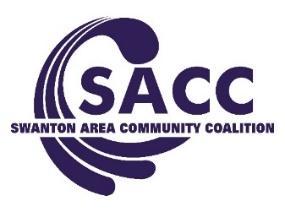 Board Meeting AgendaMarch 7, 2017Attendance: Gary Waterstradt, Adam Berg, Rachel Jordan, Kerri Rochelle, Matthew Schneider, Aricka and Averie Lutz, Andrea Smith, & Jill Fink Absent: Mindy Moeller, Ed Strietelmeier, Deb Chany, Becky Hayden, Matt Smith, Neil Toeppe, Colin McQuade & Dianne Westhoven Welcome and Introductions– GaryOld Business (Gary)Review of Meeting Minutes.  1st: Adam		2nd: Matthew		Vote: ApprovedOpen Floor: Guest(s)New BusinessStaff Updates-  Director of Community Outreach Susan K Zurawski-Sue was hired March 5, Jill (wedding in May) and Andrea (pregnant due in August)Dianne is stepping down from the Board.  Due to scheduling, Mindy has requested to step down as secretary. May 9th Board Mtg ChangedYouth Programming (Jill)SEED SMSThanks Matthew! He taught the students about how to read a prescription bottle.SEED Retreat March 31st & Global Youth Service Day-April 20th picking up trash around Swanton.  The retreat is at SkyZone and everyone is excited about it.5th Grade UpdateSHS 5th Q Planning- Sept. 8 vs. Rogers or Sept 22 vs. Evergreen  October 20 vs. DeltaProm Promise  Week- Theme:“Prom-ise Yourself” It will be ran similarly as last year based on peer-to-peer campaign and posters from last year will be used along with some new ones.  Kerri suggested “Promise Your’selfie’” that students could post as they are signing the pledge.After-Prom April 29th immediately following-2:00am. Officer(s)-Gary will volunteer to help.Review of Financial Status- Neil             Current Balance:  DFC - $1,956.09           MHB - $15,359.82           Reserves - $27,000.00	Financial Review	MHB FY2017 adjustments & FY2018 Reports dueParent Surveys with SHS-Jason met with Andrea and SHS will support and assist in disseminating the parent letters.  We are planning on sending them at the end of March.  In language, state that there is a disconnect Town Hall-Required & bring a guest!March 20th 7:00-8:15 American Legion    Marketing efforts: elementary ½ page sheets, Yard signs (Park & chamber signs), ask Bill to come and write a piece, bowling alley, laundry mat, pizza boxes-Tano’s Marco’s Pisanellos, get Gary flyers (38 kids), school board to share on their page, ask Mrs. Rabb to email it out & announcements, Jason-updated enewsletter, ask Mindy to send the info out to all of the teachers to share, SMS twitter & SHS twitter, *Ask the Village to include the information on water bills.Children’s activity ideas?Volunteers-Adam, Gary, Matthew (probably)Open Floor to Discussion (Gary) Permanent Dropbox Feb collection- 5.34 lbs.  Make a visual of how much we collect annually to show the community what we are collecting & taking out of circulation.  We can compare it to one pill.Adjournment (Gary)  CalendarMarch:20th: Town Hall 7-8:1530th: SMS SEED Youth RetreatApril:20th Global Youth Service Day24-28th Prom Promise Week29th National DTBD 10a-2p29th After-PromMay:Senior ‘Event’Jill’s WeddingJune:Graduation Press Release/AwarenessCommunity CampaignJuly:4th??? Maybe-SueAugust:19: Corn Fest (already have a plan)Andrea Maternity Leave (plan on returning Oct. 1)Back to School (SMS)Sept:22: 5th QOctober:DTBD20: 5th QuarterRed Ribbon WeekHalloween HooplaMovie Night- Dwelling Place